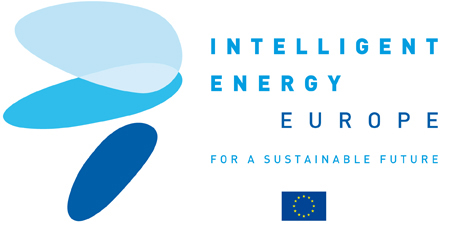 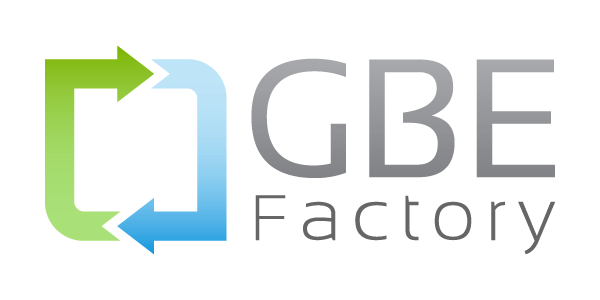 ФОРМУЛЯР ЗА КАНДИДАТСТВАНЕ за присъждане на европейско отличие плакет „пРЕдПРИЯТИЕ ЗА ПРОИЗВОДСТВО НА ЗЕЛЕНА ЕНЕРГИЯ”Кратко описание на инсталацията за производство и потребление за собствени нужди или в региона на енергия от възобновяеми енергийни източнициПодпис:(Име и длъжност)Дата:Вид информацияОписаниеПараметриОбект, в който е изградена инсталацията (сграда, цех, склад, други) - опишете-Година на въвеждане в действие (въведете годината)……..…….год.Вид използвана за собствени нужди енергия от ВЕИ: посочете вида (термосоларна, фотоволтаична, вятърни генератори,  топлинна / електрическа енергия от биомаса или преработени отпадъци, геотермални инсталации, термопомпи, други) – опишете вида и мощносттаИнсталирана мощност:kWt: …….kWe: …….Вид консуматори на ВЕИ, оценка на годишното потребление - посочете вида консуматор и годишната консумацияТехнологични нуждиОтоплениеОхлажданеОсветлениеДругиKWh/год.:  ……..KWh/год.:  ……..KWh/год.:  ……..KWh/год.:  …….. KWh/год.:  ……..Процент на използваната енергия от ВЕИ от общото годишно потребление на вида консуматор – посочете вида консуматор и %Технологични нуждиОтоплениеОхлажданеОсветлениеДруги………… %………… %………… %………… %………… %Размер на инвестицията-………… (хил. лв.)Оценка на срока на изкупуване на инвестицията-………… (години)